  Mundy Road TRACK & FIELD 2024	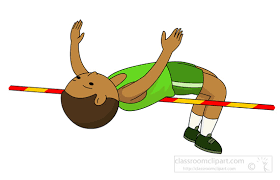 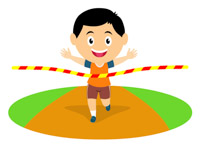 Mundy Road Parents,Our track and field gym program started this week.  This is for grade 3, 4, and 5 students, where they participate in 6 track and field events with the purpose of exploring and learning the techniques of each event.  This takes place during class time.  Once our TRACK & FIELD lessons are complete, students have the option of trying out for events they are interested in, to show they can meet the district standards to possibly attend the district track meet.  If your child wants to try out, please ensure your child knows when the try outs take place as there will not be make up sessions.  Unfortunately, not all students who  qualify attend the district track meet. Our school can only bring a specific number of children who have met the standard in their event. The top children in each grade/gender who have met the standards will be invited to attend the track meet.The district track meet for our school is TUESDAY, MAY 21 at Coquitlam Town Centre Stadium.  Permission forms for students invited to attend the track meet will be distributed on May 6.  We will require parent drivers to attend the track meet.    Please find the events/coaches/practice locations and the schedule below:See back for scheduleTrack & Field TRY OUT ScheduleDistrict Track Meet for students selected to attend is TUES, MAY 21, 2024.EventLocation on the school groundsTeacher CoachHigh jumpGymMrs. McLeanLong jumpLong jump pitMs. Koper/Ms. PhamRelays (no tryouts; students selected from runners who meet standards and attend track meet)Gravel fieldMr. Deutschmann400 mGravel field Ms. Kraemer100 m sprintsGravel fieldMs. LaFleurShot Put (grade 5 only)Grass fieldMr. PorterMondayTuesdayWednesdayThursdayFridayApril 1516171819PRO-D(school based)April 22Sprints (gr. 3,4,5) @ 12:10pmApril 23Sprints (gr. 3,4,5) @ 12:10pmApril 24 Long Jump (Gr. 3) @ 12:10pmEarly Dismissal@ 1:50pm for Student Led ConferencesApril 25Long Jump (Gr. 4) @ 12:10pmEarly Dismissal@ 1:50pm for Student Led ConferencesApril 26400m (Gr. 4) @ 8:20amLong Jump (Gr. 5) @ 12:10pm400m (Gr. 3) @ 12:10pm400m (Gr. 5) @ 3:00pmApril 29High Jump (gr. 3) @ 12:10pmApril 30High Jump (gr. 4) @ 12:10pm Shot Put (gr. 5) @ 12:10pm May 1High Jump (gr. 5) @ 12:10pmMay 2May 3May 6Relay Practice  @ 12:10pmNotices go home to studentsMay 7Relay Practice  @ 12:10pm May 8May 9May 10Notices due from students